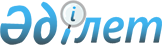 Қазақстан республикасының ұлттық қауiпсiздiгiн қамтамасыз ету күштерi жүйесiн одан әрi жетiлдiру жөнiндегi шаралар туралыҚазақстан Республикасы Президентiнiң Жарлығы 1998 жылғы 8 қыркүйектегi N 4058                                             Баспасөзде жарияланбайды 

 Ескерту. Жарлық мәтіні берілмеген, себебі "Баспасөзде жарияланбайды" 

               белгісімен келіп түскен нормативтік актілер Деректер 

               Базасына енгізуге жатпайды. 

 
					© 2012. Қазақстан Республикасы Әділет министрлігінің «Қазақстан Республикасының Заңнама және құқықтық ақпарат институты» ШЖҚ РМК
				